Can I make predictions about a picture?Can I ask questions  about what I would like to find out?Lokk at the picture below. What do you think is happening in this story? Do you have any questions you would like to ask?Can you use the sentence starters below:I think that…… I wonder if….. I predict…..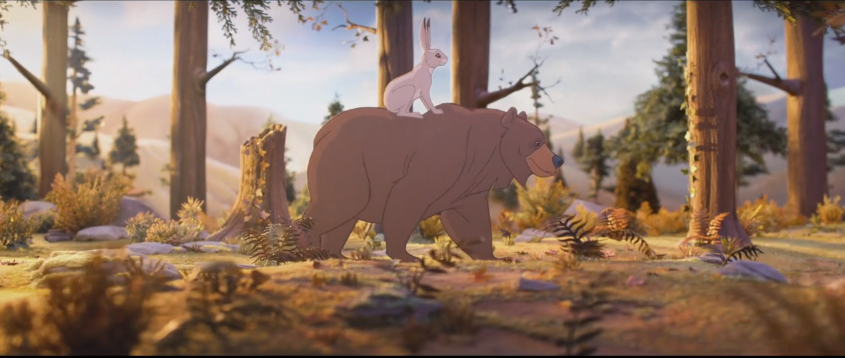 ______________________________________________________________________________________________________________________________________________________________________________________________________________________________________________________________________________________________________________________________________________________________________________________________________________________________________________________________________________________________________________________________________________________________________________________________________________________________________________________________________________________________________________________________________________________________________________________________________________________________________________________________________________________________________________________________________